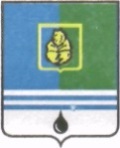 					РЕШЕНИЕДУМЫ ГОРОДА КОГАЛЫМАХанты-Мансийского автономного округа - ЮгрыОт «27» июня 2017г.                                                  				 №83-ГД О награждении В соответствии с решением Думы города Когалыма от 23.09.2014               №456-ГД «Об утверждении Положения о наградах и почетных званиях города Когалыма», рассмотрев представленные ходатайства, Дума города Когалыма РЕШИЛА:1. Наградить знаком отличия «За заслуги перед городом» за многолетний добросовестный труд, высокое профессиональное мастерство, за заслуги в сфере общественной жизни и значительный вклад в развитие местного самоуправления города Когалыма Ронжина Андрея Анатольевича, начальника управления Ортьягунского линейного производственного управления магистральных газопроводов общества с ограниченной ответственностью «Газпром трансгаз Сургут» публичного акционерного общества «Газпром».2. Наградить Почетной грамотой Думы города Когалыма за многолетний добросовестный труд, высокое профессиональное мастерство, за значительный вклад в улучшении пожарной безопасности города, защиты населения и территорий от чрезвычайных ситуаций природного и техногенного характера: - Булатова Руслана Абдулловича, старшего дознавателя отдела надзорной деятельности и профилактической работы (по г.Когалыму) управления надзорной деятельности и профилактической работы Главного управления МЧС России по Ханты-Мансийскому автономному - Югре;- Пискорского Алексея Николаевича, заместителя начальника отдела надзорной деятельности и профилактической работы (по г.Когалыму) управления надзорной деятельности и профилактической работы Главного управления МЧС России по Ханты-Мансийскому автономному - Югре.3. Произвести выплату единовременного денежного поощрения в размере 8046 (восемь тысяч сорок шесть) рублей награжденным знаком отличия «За заслуги перед городом» с удержанием налога согласно действующему законодательству Российской Федерации.4. Произвести выплату единовременного денежного поощрения в размере 5747 (пять тысяч семьсот сорок семь) рублей награжденным Почетной грамотой Думы города Когалыма с удержанием налога согласно действующему законодательству Российской Федерации.5. Финансирование расходов, связанных с реализацией данного решения, произвести за счет средств бюджета города Когалыма в пределах сметы расходов на содержание Думы города Когалыма, утверждённой на 2017 год.6. Опубликовать настоящее решение в газете «Когалымский вестник».ПредседательГлаваДумы города Когалымагорода Когалыма_____________  А.Ю.Говорищева_____________Н.Н.Пальчиков